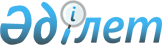 О внесении изменений в постановление Восточно-Казахстанского областного акимата от 19 августа 2019 года № 277 "Об установлении водоохранной зоны и водоохранной полосы протоки Комендантка в городе Усть-Каменогорск Восточно-Казахстанской области и режима их хозяйственного использования"Постановление Восточно-Казахстанского областного акимата от 25 декабря 2019 года № 464. Зарегистрировано Департаментом юстиции Восточно-Казахстанской области 24 января 2020 года № 6699
      Примечание ИЗПИ.

      В тексте документа сохранена пунктуация и орфография оригинала.
      В соответствии со статьями 39, 116, 125, 145-1 Водного кодекса Республики Казахстан от 9 июля 2003 года, подпунктом 8-1) пункта 1 статьи 27 Закона Республики Казахстан от 23 января 2001 года "О местном государственном управлении и самоуправлении в Республике Казахстан", на основании утвержденной проектной документации и в целях поддержания водных объектов в состоянии, соответствующем санитарно-гигиеническим и экологическим требованиям, для предотвращения загрязнения, засорения и истощения поверхностных вод, а также сохранения растительного и животного мира, Восточно-Казахстанский областной акимат ПОСТАНОВЛЯЕТ:
      1. Внести в постановление Восточно-Казахстанского областного акимата "Об установлении водоохранной зоны и водоохранной полосы протоки Комендантка в городе Усть-Каменогорск Восточно-Казахстанской области и режима их хозяйственного использования" от 19 августа 2019 года № 277 (зарегистрированное в Реестре государственной регистрации нормативных правовых актов за номером 6162, опубликованное в Эталонном контрольном банке нормативных правовых актов Республики Казахстан в электронном виде 12 сентября 2019 года) следующие изменения:
      пункт 1 изложить в следующей редакции:
      "1. Установить: 
      1) водоохранную зону и водоохранную полосу протоки Комендантка в створе земельного участка с кадастровым № 05-085-048-1185, предоставляемого Игыбаеву Д.А., в городе Усть-Каменогорск Восточно-Казахстанской области согласно приложению к настоящему постановлению;
      2) специальный режим хозяйственного использования на территории водоохранной зоны и режим ограниченной хозяйственной деятельности на территории водоохранной полосы протоки Комендантка в створе земельного участка с кадастровым № 05-085-048-1185, предоставляемого Игыбаеву Д. А., в городе Усть-Каменогорск Восточно-Казахстанской области согласно действующему законодательству Республики Казахстан.";
      приложение к указанному постановлению изложить в новой редакции согласно приложению к настоящему постановлению.
      2. Управлению природных ресурсов и регулирования природопользования области в установленном законодательством Республики Казахстан порядке обеспечить:
      1) государственную регистрацию настоящего постановления в территориальном органе юстиции;
      2) в течение десяти календарных дней после государственной регистрации настоящего постановления направление его копии на официальное опубликование в периодические печатные издания, распространяемые на территории области;
      4) размещение настоящего постановления на интернет-ресурсе акима Восточно-Казахстанской области после его официального опубликования. 
      3. Контроль за исполнением настоящего постановления возложить на заместителя акима области по вопросам агропромышленного комплекса. 
      4. Настоящее постановление вводится в действие по истечении десяти календарных дней после дня его первого официального опубликования.
      "СОГЛАСОВАНО"
Руководитель 
Ертисской бассейновой инспекции 
по регулированию использования 
и охране водных ресурсов 
Комитета по водным ресурсам 
Министерства экологии, геологии 
и природных ресурсов 
Республики Казахстан
_____________________ К. Баймагамбетов
"_____" _____________ 2019 года Водоохранная зона и водоохранная полоса протоки Комендантка в створе земельного участка с кадастровым № 05-085-048-1185, предоставляемого Игыбаеву Д. А., в городе Усть-Каменогорск  Восточно-Казахстанской области
      Примечание:
      Границы и ширина водоохранной зоны и водоохранной полосы отражены в картографическом материале утвержденной проектной документации.
					© 2012. РГП на ПХВ «Институт законодательства и правовой информации Республики Казахстан» Министерства юстиции Республики Казахстан
				
      Аким Восточно-Казахстанской области 

Д. Ахметов
Приложение к постановлению 
Восточно-Казахстанского 
областного акимата 
от 25 декабря 2019 года № 464Приложение к постановлению 
Восточно-Казахстанского 
областного акимата 
от 19 августа 2019 года № 277
Водный объект,

его участок
Водоохранная зона
Водоохранная зона
Водоохранная зона
Водоохранная полоса
Водоохранная полоса
Водоохранная полоса
Водный объект,

его участок
Протяжен-ность, км
Площадь, га
Ширина,м
Протяжен-ность, км
Площадь, га
Ширина, м
1
2
3
4
5
6
7
Протока Комендантка (правый берег) в створе земельного участка с кадастровым  № 05-085-048-1185, предоставляемого Игыбаеву Д.А.
0,16
7,74
500
0,16
0,58
35-45